Declaration: I hereby confirm that the details furnished above are true and correct to the best of my knowledge and belief.Dr.SumitaSinha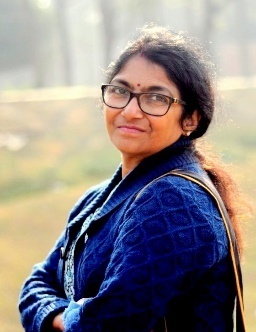 Associate Professorand HoD in Political Science,Raiganj UniversityCollegePara,Raiganj,UttarDinajpur,Pin-733134, West Bengal.E-mail: sumitasinha771@gmail.comPhone No.:+91 9434457960WORK EXPERIENCE	WORK EXPERIENCE	Teaching ExperienceMore than 39 years teaching experienceAssociate Professor in Political Science at Raiganj University.Lecturer in Political Science, Raiganj College (University College).Lecturer in PoliticalScience, Gangarampur College.Assistant Teacher in Islampur Girls’ High School.AdministrativeExperienceHead of The Department, Political science (3rd time) in Raiganj University.Acting as a member of the Board of Research Studies of Political Science, Raiganj University.Acted as a member of the Internal Complaint Committee, Raiganj University.Acting as a member of the Hostel Monitoring Committee, Raiganj University.Acting as a member of Anti Ragging Committee, Raiganj University.Acting as a member of Alumni Association, Raiganj University.Acted as co-ordinator of Backward Area Committee.Acted as Teacher-In-Charge in Gangarampur College from 1.4.93 to 8.2.94.Acted as member of Governing Body of Gangarampur College.Acted as member of Board of Studies of Political Science, North Bengal University.Acting as Chairperson of Board of Studies of Political Science, Raiganj University.EDUCATIONEDUCATIONEDUCATIONEDUCATIONEDUCATIONEDUCATIONEDUCATIONEDUCATIONEDUCATIONDoctoral DegreePh.D. in the year of 2018 from RaiganjUniversity..The Title of the thesis is DR. B.R. AMBEDKAR: A STUDY OF HIS ROLE AS A SOCIAL REFORMER AND AS AN ARCHITECT OF THE INDIAN CONSTITUTION.Ph.D. in the year of 2018 from RaiganjUniversity..The Title of the thesis is DR. B.R. AMBEDKAR: A STUDY OF HIS ROLE AS A SOCIAL REFORMER AND AS AN ARCHITECT OF THE INDIAN CONSTITUTION.Ph.D. in the year of 2018 from RaiganjUniversity..The Title of the thesis is DR. B.R. AMBEDKAR: A STUDY OF HIS ROLE AS A SOCIAL REFORMER AND AS AN ARCHITECT OF THE INDIAN CONSTITUTION.Ph.D. in the year of 2018 from RaiganjUniversity..The Title of the thesis is DR. B.R. AMBEDKAR: A STUDY OF HIS ROLE AS A SOCIAL REFORMER AND AS AN ARCHITECT OF THE INDIAN CONSTITUTION.Ph.D. in the year of 2018 from RaiganjUniversity..The Title of the thesis is DR. B.R. AMBEDKAR: A STUDY OF HIS ROLE AS A SOCIAL REFORMER AND AS AN ARCHITECT OF THE INDIAN CONSTITUTION.Ph.D. in the year of 2018 from RaiganjUniversity..The Title of the thesis is DR. B.R. AMBEDKAR: A STUDY OF HIS ROLE AS A SOCIAL REFORMER AND AS AN ARCHITECT OF THE INDIAN CONSTITUTION.Ph.D. in the year of 2018 from RaiganjUniversity..The Title of the thesis is DR. B.R. AMBEDKAR: A STUDY OF HIS ROLE AS A SOCIAL REFORMER AND AS AN ARCHITECT OF THE INDIAN CONSTITUTION.Ph.D. in the year of 2018 from RaiganjUniversity..The Title of the thesis is DR. B.R. AMBEDKAR: A STUDY OF HIS ROLE AS A SOCIAL REFORMER AND AS AN ARCHITECT OF THE INDIAN CONSTITUTION.Post Graduate DegreeM.A. in Political Science with the specialization in MODERN HISTORY OF POLITICALTHOUGHT from North Bengal University.M.A. in Political Science with the specialization in MODERN HISTORY OF POLITICALTHOUGHT from North Bengal University.M.A. in Political Science with the specialization in MODERN HISTORY OF POLITICALTHOUGHT from North Bengal University.M.A. in Political Science with the specialization in MODERN HISTORY OF POLITICALTHOUGHT from North Bengal University.M.A. in Political Science with the specialization in MODERN HISTORY OF POLITICALTHOUGHT from North Bengal University.M.A. in Political Science with the specialization in MODERN HISTORY OF POLITICALTHOUGHT from North Bengal University.M.A. in Political Science with the specialization in MODERN HISTORY OF POLITICALTHOUGHT from North Bengal University.M.A. in Political Science with the specialization in MODERN HISTORY OF POLITICALTHOUGHT from North Bengal University.Under Graduate DegreeB.A. with Honours in Political Science from Raiganj College (University College).B.A. with Honours in Political Science from Raiganj College (University College).B.A. with Honours in Political Science from Raiganj College (University College).B.A. with Honours in Political Science from Raiganj College (University College).B.A. with Honours in Political Science from Raiganj College (University College).B.A. with Honours in Political Science from Raiganj College (University College).B.A. with Honours in Political Science from Raiganj College (University College).B.A. with Honours in Political Science from Raiganj College (University College).RESEARCH DETAILSRESEARCH DETAILSRESEARCH DETAILSRESEARCH DETAILSRESEARCH DETAILSRESEARCH DETAILSRESEARCH DETAILSRESEARCH DETAILSRESEARCH DETAILSResearch InterestsIndian Political Thought, Indian Government and Politics.Indian Political Thought, Indian Government and Politics.Indian Political Thought, Indian Government and Politics.Indian Political Thought, Indian Government and Politics.Indian Political Thought, Indian Government and Politics.Indian Political Thought, Indian Government and Politics.Indian Political Thought, Indian Government and Politics.Indian Political Thought, Indian Government and Politics.Research GuidanceMastersNo of submitted M.Phil.:No of submitted M.Phil.:No of submitted M.Phil.:3333Research GuidanceMastersNo of completed M.Phil. studentsNo of completed M.Phil. studentsNo of completed M.Phil. students3333Research GuidanceDoctoralNo of ongoing Ph.D. studentsNo of ongoing Ph.D. studentsNo of ongoing Ph.D. students3333Research GuidanceDoctoralNo of completed/submitted Ph.D. studentsNo of completed/submitted Ph.D. studentsNo of completed/submitted Ph.D. students2/12/12/12/1PUBLICATIONS DETAILSPUBLICATIONS DETAILSPUBLICATIONS DETAILSPUBLICATIONS DETAILSPUBLICATIONS DETAILSPUBLICATIONS DETAILSPUBLICATIONS DETAILSPUBLICATIONS DETAILSPUBLICATIONS DETAILSList of Journals:List of Journals:List of Journals:List of Journals:List of Journals:List of Journals:List of Journals:List of Journals:List of Journals:TitleTitleTitleTitleName of  JournalName of  JournalName of  JournalISSN/ISBNNo.ISSN/ISBNNo.Ambedkar’s Role in the EradicationofUntouchability and Emancipation of Women, Page No.175-179Ambedkar’s Role in the EradicationofUntouchability and Emancipation of Women, Page No.175-179Ambedkar’s Role in the EradicationofUntouchability and Emancipation of Women, Page No.175-179Ambedkar’s Role in the EradicationofUntouchability and Emancipation of Women, Page No.175-179TheIndianJournalofPoliticalScience,2015TheIndianJournalofPoliticalScience,2015TheIndianJournalofPoliticalScience,2015ISSNNO.0019-551ISSNNO.0019-551Ambedkar’s Vision of Woman Empowerment and its Reflections on Contemporary National LifeAmbedkar’s Vision of Woman Empowerment and its Reflections on Contemporary National LifeAmbedkar’s Vision of Woman Empowerment and its Reflections on Contemporary National LifeAmbedkar’s Vision of Woman Empowerment and its Reflections on Contemporary National LifeNam Today An International Journal for the New Age mind, 2016Nam Today An International Journal for the New Age mind, 2016Nam Today An International Journal for the New Age mind, 2016ISSN NO. 2347-3193ISSN NO. 2347-3193Role of Dr.Ambedkar as the architect of the Indian ConstitutionRole of Dr.Ambedkar as the architect of the Indian ConstitutionRole of Dr.Ambedkar as the architect of the Indian ConstitutionRole of Dr.Ambedkar as the architect of the Indian ConstitutionPrinting Area;International Multilingual Research Journal; Issue 33, Vol-02, September 2017Printing Area;International Multilingual Research Journal; Issue 33, Vol-02, September 2017Printing Area;International Multilingual Research Journal; Issue 33, Vol-02, September 2017ISSN NO. 2394-530ISSN NO. 2394-530Relevance of Dr. Ambedkar’s views in modern IndiaRelevance of Dr. Ambedkar’s views in modern IndiaRelevance of Dr. Ambedkar’s views in modern IndiaRelevance of Dr. Ambedkar’s views in modern IndiaThe Indian Journal of Political Science, 2019The Indian Journal of Political Science, 2019The Indian Journal of Political Science, 2019ISSN NO. 0019-5510ISSN NO. 0019-5510Ambedkar’s Economic Thoughts: A Roadmap for Rising India	Ambedkar’s Economic Thoughts: A Roadmap for Rising India	Ambedkar’s Economic Thoughts: A Roadmap for Rising India	Ambedkar’s Economic Thoughts: A Roadmap for Rising India	Nam Today An International Journal for the New Age mind 2021Nam Today An International Journal for the New Age mind 2021Nam Today An International Journal for the New Age mind 2021ISSN NO.2347-3193ISSN NO.2347-3193Socio-Economic Status of the Tea Garden Workers of Alipurduar District with Special Reference to the SC & STSocio-Economic Status of the Tea Garden Workers of Alipurduar District with Special Reference to the SC & STSocio-Economic Status of the Tea Garden Workers of Alipurduar District with Special Reference to the SC & STSocio-Economic Status of the Tea Garden Workers of Alipurduar District with Special Reference to the SC & STNam Today An International Monthly for the New Age mind Current Affairs Research Journal 2021Nam Today An International Monthly for the New Age mind Current Affairs Research Journal 2021Nam Today An International Monthly for the New Age mind Current Affairs Research Journal 2021ISSN NO.2347-3193ISSN NO.2347-3193Books and Articles:Books and Articles:Books and Articles:Books and Articles:Books and Articles:Books and Articles:Books and Articles:Books and Articles:Books and Articles:Title of the ArticleTitle of the ArticleTitle of the ArticleType of Book & The EditorsType of Book & The EditorsType of Book & The EditorsISSN/ISBN NoISSN/ISBN NoISSN/ISBN NoDr. B.R. Ambedkar A Social Reformer and Architect of the Indian Constitution (Book)Dr. B.R. Ambedkar A Social Reformer and Architect of the Indian Constitution (Book)Dr. B.R. Ambedkar A Social Reformer and Architect of the Indian Constitution (Book)ISBN 978-81-953270-3-4ISBN 978-81-953270-3-4ISBN 978-81-953270-3-4Good Governance in Indian Context—A Brief Study		Good Governance in Indian Context—A Brief Study		Good Governance in Indian Context—A Brief Study		Edited Book, Dr. Papiya Deb, 2016Edited Book, Dr. Papiya Deb, 2016Edited Book, Dr. Papiya Deb, 2016ISBN: 978-93-84106-70-6ISBN: 978-93-84106-70-6ISBN: 978-93-84106-70-6Propaganda and Democratic Politics in IndiaPropaganda and Democratic Politics in IndiaPropaganda and Democratic Politics in IndiaEdited Book, Ajoy Kumar Datta &Manas Chakrabarty, 2017Edited Book, Ajoy Kumar Datta &Manas Chakrabarty, 2017Edited Book, Ajoy Kumar Datta &Manas Chakrabarty, 2017ISBN: 978-93-84106-82-9ISBN: 978-93-84106-82-9ISBN: 978-93-84106-82-9Gender Inequality, Women Empowerment and Indian FederationGender Inequality, Women Empowerment and Indian FederationGender Inequality, Women Empowerment and Indian FederationEdited Book, Dr. Jitendra Sahoo & Forwarded by Dr. Manas Chakraborty, 2018Edited Book, Dr. Jitendra Sahoo & Forwarded by Dr. Manas Chakraborty, 2018Edited Book, Dr. Jitendra Sahoo & Forwarded by Dr. Manas Chakraborty, 2018ISBN: 978-81-936036-2-8ISBN: 978-81-936036-2-8ISBN: 978-81-936036-2-8Panchayati Raj: An Experiment with Good Governance at the Grass root levelPanchayati Raj: An Experiment with Good Governance at the Grass root levelPanchayati Raj: An Experiment with Good Governance at the Grass root levelEdited Book, Dr. Badal Sarkar, Siddhartaha Sankar Manna, Jitendra Sahoo& Forwarded by Dr. Manas Chakraborty, 2018Edited Book, Dr. Badal Sarkar, Siddhartaha Sankar Manna, Jitendra Sahoo& Forwarded by Dr. Manas Chakraborty, 2018Edited Book, Dr. Badal Sarkar, Siddhartaha Sankar Manna, Jitendra Sahoo& Forwarded by Dr. Manas Chakraborty, 2018ISBN: 978-93-88069-04-5ISBN: 978-93-88069-04-5ISBN: 978-93-88069-04-5Dr. B.R. Ambedkar’s Conversion to Buddhism: Quest for Social Justice		Dr. B.R. Ambedkar’s Conversion to Buddhism: Quest for Social Justice		Dr. B.R. Ambedkar’s Conversion to Buddhism: Quest for Social Justice		Edited Book, Dr. Badal Sarkar, 2020Edited Book, Dr. Badal Sarkar, 2020Edited Book, Dr. Badal Sarkar, 2020ISBN:978-93-90115-18-1ISBN:978-93-90115-18-1ISBN:978-93-90115-18-1Revisiting Aurobindo’s Concept of Nationalism in the Present Contextp-p 210-223	Revisiting Aurobindo’s Concept of Nationalism in the Present Contextp-p 210-223	Revisiting Aurobindo’s Concept of Nationalism in the Present Contextp-p 210-223	Eds. Seikh Abdul KasamHimanshu Sekhar Rana, 2021, Urania Publishing HouseEds. Seikh Abdul KasamHimanshu Sekhar Rana, 2021, Urania Publishing HouseEds. Seikh Abdul KasamHimanshu Sekhar Rana, 2021, Urania Publishing HouseP ISBN 978 93 90821 67 9E ISBN 978 93 90821 75 4P ISBN 978 93 90821 67 9E ISBN 978 93 90821 75 4P ISBN 978 93 90821 67 9E ISBN 978 93 90821 75 4Papers in Conference/Seminar/Organization:Papers in Conference/Seminar/Organization:Papers in Conference/Seminar/Organization:Papers in Conference/Seminar/Organization:Papers in Conference/Seminar/Organization:Papers in Conference/Seminar/Organization:Papers in Conference/Seminar/Organization:Papers in Conference/Seminar/Organization:Papers in Conference/Seminar/Organization:Title of Conference/SeminarTitle of Conference/SeminarTitle of Conference/SeminarOrganizedbyOrganizedbyOrganizedbyTitleofthePaperTitleofthePaperTitleofthePaperNational Seminar on Dynamics of IndianDemocracy,2019National Seminar on Dynamics of IndianDemocracy,2019National Seminar on Dynamics of IndianDemocracy,2019DepartmentofPoliticalScience;UniversityofGourBangaDepartmentofPoliticalScience;UniversityofGourBangaDepartmentofPoliticalScience;UniversityofGourBangaCrisisofIndianDemocracy:AnanalysisCrisisofIndianDemocracy:AnanalysisCrisisofIndianDemocracy:AnanalysisNational Seminar on “Consumer Awareness and Consumer Rights in India, 2019National Seminar on “Consumer Awareness and Consumer Rights in India, 2019National Seminar on “Consumer Awareness and Consumer Rights in India, 2019DepartmentofPoliticalScienceandDepartmentofCommerce,MathabhangaCollege,CoochBeharDepartmentofPoliticalScienceandDepartmentofCommerce,MathabhangaCollege,CoochBeharDepartmentofPoliticalScienceandDepartmentofCommerce,MathabhangaCollege,CoochBeharConsumerRightsinIndia-ANeglectedAreaConsumerRightsinIndia-ANeglectedAreaConsumerRightsinIndia-ANeglectedAreaInternational Conference on Local Issues Global Resolutions:Ecology, Environment, Climate& Economy,2018International Conference on Local Issues Global Resolutions:Ecology, Environment, Climate& Economy,2018International Conference on Local Issues Global Resolutions:Ecology, Environment, Climate& Economy,2018RAIGANJUNIVERSITYRAIGANJUNIVERSITYRAIGANJUNIVERSITY“Back to nature:A Case study of Ecological Harmony”“Back to nature:A Case study of Ecological Harmony”“Back to nature:A Case study of Ecological Harmony”National Seminar on Restructuring IndianFederation: The Recent Experiences,2018National Seminar on Restructuring IndianFederation: The Recent Experiences,2018National Seminar on Restructuring IndianFederation: The Recent Experiences,2018DepartmentofPoliticalScience;UniversityofGourBangaDepartmentofPoliticalScience;UniversityofGourBangaDepartmentofPoliticalScience;UniversityofGourBangaSecularism inIndianFederationSecularism inIndianFederationSecularism inIndianFederationInternational Seminar on “Challenges to Indian Polity: Concepts and Issues”,2017International Seminar on “Challenges to Indian Polity: Concepts and Issues”,2017International Seminar on “Challenges to Indian Polity: Concepts and Issues”,2017DepartmentofPoliticalScience;UniversityofGourBangaDepartmentofPoliticalScience;UniversityofGourBangaDepartmentofPoliticalScience;UniversityofGourBangaCriminalizationofPoliticsinIndianDemocracyCriminalizationofPoliticsinIndianDemocracyCriminalizationofPoliticsinIndianDemocracyNational Seminar on “Recent Trends in Indian Politics”, 2016National Seminar on “Recent Trends in Indian Politics”, 2016National Seminar on “Recent Trends in Indian Politics”, 2016DepartmentofPoliticalScience;UniversityofGourBanga;2016DepartmentofPoliticalScience;UniversityofGourBanga;2016DepartmentofPoliticalScience;UniversityofGourBanga;2016CriminalizationofPoliticsthreatensIndianDemocracy:AlarmingCondition.CriminalizationofPoliticsthreatensIndianDemocracy:AlarmingCondition.CriminalizationofPoliticsthreatensIndianDemocracy:AlarmingCondition.NationalSeminaronRelevanceofIdeasofDr.B.R.AmbedkarinPresentTime,2017NationalSeminaronRelevanceofIdeasofDr.B.R.AmbedkarinPresentTime,2017NationalSeminaronRelevanceofIdeasofDr.B.R.AmbedkarinPresentTime,2017DepartmentofPoliticalScience;C.CharansinghUniversity,Meerut.DepartmentofPoliticalScience;C.CharansinghUniversity,Meerut.DepartmentofPoliticalScience;C.CharansinghUniversity,Meerut.AmbedkarandConstitutionmakinginIndiaAmbedkarandConstitutionmakinginIndiaAmbedkarandConstitutionmakinginIndiaNational Seminar on India’s Experiment with Local Democracy, 2017National Seminar on India’s Experiment with Local Democracy, 2017National Seminar on India’s Experiment with Local Democracy, 2017DepartmentofPoliticalScience;RaiganjUniversityDepartmentofPoliticalScience;RaiganjUniversityDepartmentofPoliticalScience;RaiganjUniversityPanchayatiRaj:ASteptowardsGoodGovernancePanchayatiRaj:ASteptowardsGoodGovernancePanchayatiRaj:ASteptowardsGoodGovernanceNational Seminar on “Propaganda and Left Front Government (1977-2011)”, 2017National Seminar on “Propaganda and Left Front Government (1977-2011)”, 2017National Seminar on “Propaganda and Left Front Government (1977-2011)”, 2017Dept.ofPoliticalScience,SaheedKshudiram CollegeincollaborationwithTufanganjMahavidyalya,2017Dept.ofPoliticalScience,SaheedKshudiram CollegeincollaborationwithTufanganjMahavidyalya,2017Dept.ofPoliticalScience,SaheedKshudiram CollegeincollaborationwithTufanganjMahavidyalya,2017Propaganda–ItsImpactonSecondWorldWarandReversalinGenderRoles–ABriefStudyPropaganda–ItsImpactonSecondWorldWarandReversalinGenderRoles–ABriefStudyPropaganda–ItsImpactonSecondWorldWarandReversalinGenderRoles–ABriefStudyNational Seminar on Indian Polity at the Crossroads, 2016National Seminar on Indian Polity at the Crossroads, 2016National Seminar on Indian Polity at the Crossroads, 2016DepartmentofPoliticalScience;RaiganjUniversity,2016.DepartmentofPoliticalScience;RaiganjUniversity,2016.DepartmentofPoliticalScience;RaiganjUniversity,2016.RoleofWomeninthepoliticsofIndiaRoleofWomeninthepoliticsofIndiaRoleofWomeninthepoliticsofIndiaInternational Conference on “Raiganj University: Challenges & Opportunities”International Conference on “Raiganj University: Challenges & Opportunities”International Conference on “Raiganj University: Challenges & Opportunities”RaiganjUniversity;2016RaiganjUniversity;2016RaiganjUniversity;2016RaiganjUniversity:BirthofaNewDream andsomeofitschallengesRaiganjUniversity:BirthofaNewDream andsomeofitschallengesRaiganjUniversity:BirthofaNewDream andsomeofitschallengesNational Seminar on “Post Nehruvian Politics in India: Agitation, Assimilation andAssertions”National Seminar on “Post Nehruvian Politics in India: Agitation, Assimilation andAssertions”National Seminar on “Post Nehruvian Politics in India: Agitation, Assimilation andAssertions”CentreforNehruStudies;DepartmentofPoliticalScience;UniversityofNorthBengal,2014CentreforNehruStudies;DepartmentofPoliticalScience;UniversityofNorthBengal,2014CentreforNehruStudies;DepartmentofPoliticalScience;UniversityofNorthBengal,2014NehruandAmbedkar:SomeCrossCurrentsNehruandAmbedkar:SomeCrossCurrentsNehruandAmbedkar:SomeCrossCurrentsNational Seminar on Dissenting Voices,Transformations and people’s assertions in East and North East India, 2013National Seminar on Dissenting Voices,Transformations and people’s assertions in East and North East India, 2013National Seminar on Dissenting Voices,Transformations and people’s assertions in East and North East India, 2013DepartmentofPoliticalScience;UniversityofNorthBengalDepartmentofPoliticalScience;UniversityofNorthBengalDepartmentofPoliticalScience;UniversityofNorthBengalKamtapurMovement:A SurveyKamtapurMovement:A SurveyKamtapurMovement:A SurveyParticipation in Conference/seminar/organization:Participation in Conference/seminar/organization:Participation in Conference/seminar/organization:Participation in Conference/seminar/organization:Participation in Conference/seminar/organization:Participation in Conference/seminar/organization:Participation in Conference/seminar/organization:Participation in Conference/seminar/organization:Participation in Conference/seminar/organization:Participation in Conference/seminar/organization:National Seminar on Contemporary Development Issues in the department of Economics, Raiganj University, 2016National Seminar on Contemporary Development Issues in the department of Economics, Raiganj University, 2016National Seminar on Contemporary Development Issues in the department of Economics, Raiganj University, 2016National Seminar on Contemporary Development Issues in the department of Economics, Raiganj University, 2016National Seminar on Contemporary Development Issues in the department of Economics, Raiganj University, 2016National Seminar on Contemporary Development Issues in the department of Economics, Raiganj University, 2016National Seminar on Contemporary Development Issues in the department of Economics, Raiganj University, 2016National Seminar on Contemporary Development Issues in the department of Economics, Raiganj University, 2016National Seminar on Contemporary Development Issues in the department of Economics, Raiganj University, 2016National Seminar on Contemporary Development Issues in the department of Economics, Raiganj University, 2016National Seminar on Relevance of Swami Vivekananda in 21st Century in the department of Philosophy, Raiganj College (University College), 2013National Seminar on Relevance of Swami Vivekananda in 21st Century in the department of Philosophy, Raiganj College (University College), 2013National Seminar on Relevance of Swami Vivekananda in 21st Century in the department of Philosophy, Raiganj College (University College), 2013National Seminar on Relevance of Swami Vivekananda in 21st Century in the department of Philosophy, Raiganj College (University College), 2013National Seminar on Relevance of Swami Vivekananda in 21st Century in the department of Philosophy, Raiganj College (University College), 2013National Seminar on Relevance of Swami Vivekananda in 21st Century in the department of Philosophy, Raiganj College (University College), 2013National Seminar on Relevance of Swami Vivekananda in 21st Century in the department of Philosophy, Raiganj College (University College), 2013National Seminar on Relevance of Swami Vivekananda in 21st Century in the department of Philosophy, Raiganj College (University College), 2013National Seminar on Relevance of Swami Vivekananda in 21st Century in the department of Philosophy, Raiganj College (University College), 2013National Seminar on Relevance of Swami Vivekananda in 21st Century in the department of Philosophy, Raiganj College (University College), 2013State Level Seminar on Backward Class Empowerment Through Reservation System, Present Prospects and Challenges in Raiganj College (University College), 2013State Level Seminar on Backward Class Empowerment Through Reservation System, Present Prospects and Challenges in Raiganj College (University College), 2013State Level Seminar on Backward Class Empowerment Through Reservation System, Present Prospects and Challenges in Raiganj College (University College), 2013State Level Seminar on Backward Class Empowerment Through Reservation System, Present Prospects and Challenges in Raiganj College (University College), 2013State Level Seminar on Backward Class Empowerment Through Reservation System, Present Prospects and Challenges in Raiganj College (University College), 2013State Level Seminar on Backward Class Empowerment Through Reservation System, Present Prospects and Challenges in Raiganj College (University College), 2013State Level Seminar on Backward Class Empowerment Through Reservation System, Present Prospects and Challenges in Raiganj College (University College), 2013State Level Seminar on Backward Class Empowerment Through Reservation System, Present Prospects and Challenges in Raiganj College (University College), 2013State Level Seminar on Backward Class Empowerment Through Reservation System, Present Prospects and Challenges in Raiganj College (University College), 2013State Level Seminar on Backward Class Empowerment Through Reservation System, Present Prospects and Challenges in Raiganj College (University College), 2013Other Activities:Other Activities:Other Activities:Other Activities:Other Activities:Other Activities:Other Activities:Other Activities:Other Activities:Other Activities:Acted as convener of sub-committee of the International Conference on Local Issues Global Resolutions: Ecology, Environment, Climate & Economy, 2018, organized by RAIGANJ UNIVERSITYActed as convener of sub-committee of the International Conference on Local Issues Global Resolutions: Ecology, Environment, Climate & Economy, 2018, organized by RAIGANJ UNIVERSITYActed as convener of sub-committee of the International Conference on Local Issues Global Resolutions: Ecology, Environment, Climate & Economy, 2018, organized by RAIGANJ UNIVERSITYActed as convener of sub-committee of the International Conference on Local Issues Global Resolutions: Ecology, Environment, Climate & Economy, 2018, organized by RAIGANJ UNIVERSITYActed as convener of sub-committee of the International Conference on Local Issues Global Resolutions: Ecology, Environment, Climate & Economy, 2018, organized by RAIGANJ UNIVERSITYActed as convener of sub-committee of the International Conference on Local Issues Global Resolutions: Ecology, Environment, Climate & Economy, 2018, organized by RAIGANJ UNIVERSITYActed as convener of sub-committee of the International Conference on Local Issues Global Resolutions: Ecology, Environment, Climate & Economy, 2018, organized by RAIGANJ UNIVERSITYActed as convener of sub-committee of the International Conference on Local Issues Global Resolutions: Ecology, Environment, Climate & Economy, 2018, organized by RAIGANJ UNIVERSITYActed as convener of sub-committee of the International Conference on Local Issues Global Resolutions: Ecology, Environment, Climate & Economy, 2018, organized by RAIGANJ UNIVERSITYActed as convener of sub-committee of the International Conference on Local Issues Global Resolutions: Ecology, Environment, Climate & Economy, 2018, organized by RAIGANJ UNIVERSITYActed as an organizing member of the International Conference on Local Issues Global Resolutions: Ecology, Environment, Climate & Economy, 2018, organized by RAIGANJ UNIVERSITYActed as an organizing member of the International Conference on Local Issues Global Resolutions: Ecology, Environment, Climate & Economy, 2018, organized by RAIGANJ UNIVERSITYActed as an organizing member of the International Conference on Local Issues Global Resolutions: Ecology, Environment, Climate & Economy, 2018, organized by RAIGANJ UNIVERSITYActed as an organizing member of the International Conference on Local Issues Global Resolutions: Ecology, Environment, Climate & Economy, 2018, organized by RAIGANJ UNIVERSITYActed as an organizing member of the International Conference on Local Issues Global Resolutions: Ecology, Environment, Climate & Economy, 2018, organized by RAIGANJ UNIVERSITYActed as an organizing member of the International Conference on Local Issues Global Resolutions: Ecology, Environment, Climate & Economy, 2018, organized by RAIGANJ UNIVERSITYActed as an organizing member of the International Conference on Local Issues Global Resolutions: Ecology, Environment, Climate & Economy, 2018, organized by RAIGANJ UNIVERSITYActed as an organizing member of the International Conference on Local Issues Global Resolutions: Ecology, Environment, Climate & Economy, 2018, organized by RAIGANJ UNIVERSITYActed as an organizing member of the International Conference on Local Issues Global Resolutions: Ecology, Environment, Climate & Economy, 2018, organized by RAIGANJ UNIVERSITYActed as an organizing member of the International Conference on Local Issues Global Resolutions: Ecology, Environment, Climate & Economy, 2018, organized by RAIGANJ UNIVERSITYChaired an academic session in the one-day national level seminar on India’s Experiment with Local Democracy, 2017, organized by Department of Political Science, RAIGANJ UNIVERSITY.Chaired an academic session in the one-day national level seminar on India’s Experiment with Local Democracy, 2017, organized by Department of Political Science, RAIGANJ UNIVERSITY.Chaired an academic session in the one-day national level seminar on India’s Experiment with Local Democracy, 2017, organized by Department of Political Science, RAIGANJ UNIVERSITY.Chaired an academic session in the one-day national level seminar on India’s Experiment with Local Democracy, 2017, organized by Department of Political Science, RAIGANJ UNIVERSITY.Chaired an academic session in the one-day national level seminar on India’s Experiment with Local Democracy, 2017, organized by Department of Political Science, RAIGANJ UNIVERSITY.Chaired an academic session in the one-day national level seminar on India’s Experiment with Local Democracy, 2017, organized by Department of Political Science, RAIGANJ UNIVERSITY.Chaired an academic session in the one-day national level seminar on India’s Experiment with Local Democracy, 2017, organized by Department of Political Science, RAIGANJ UNIVERSITY.Chaired an academic session in the one-day national level seminar on India’s Experiment with Local Democracy, 2017, organized by Department of Political Science, RAIGANJ UNIVERSITY.Chaired an academic session in the one-day national level seminar on India’s Experiment with Local Democracy, 2017, organized by Department of Political Science, RAIGANJ UNIVERSITY.Chaired an academic session in the one-day national level seminar on India’s Experiment with Local Democracy, 2017, organized by Department of Political Science, RAIGANJ UNIVERSITY.Acted as a convener of the National Seminar on Indian Polity at the Crossroads organized by Department of Political Science; Raiganj University, 2016.Acted as a convener of the National Seminar on Indian Polity at the Crossroads organized by Department of Political Science; Raiganj University, 2016.Acted as a convener of the National Seminar on Indian Polity at the Crossroads organized by Department of Political Science; Raiganj University, 2016.Acted as a convener of the National Seminar on Indian Polity at the Crossroads organized by Department of Political Science; Raiganj University, 2016.Acted as a convener of the National Seminar on Indian Polity at the Crossroads organized by Department of Political Science; Raiganj University, 2016.Acted as a convener of the National Seminar on Indian Polity at the Crossroads organized by Department of Political Science; Raiganj University, 2016.Acted as a convener of the National Seminar on Indian Polity at the Crossroads organized by Department of Political Science; Raiganj University, 2016.Acted as a convener of the National Seminar on Indian Polity at the Crossroads organized by Department of Political Science; Raiganj University, 2016.Acted as a convener of the National Seminar on Indian Polity at the Crossroads organized by Department of Political Science; Raiganj University, 2016.Acted as a convener of the National Seminar on Indian Polity at the Crossroads organized by Department of Political Science; Raiganj University, 2016.INTERESTS:INTERESTS:INTERESTS:INTERESTS:INTERESTS:INTERESTS:INTERESTS:INTERESTS:INTERESTS:INTERESTS:GardeningReading Books (fiction/non-fiction)GardeningReading Books (fiction/non-fiction)GardeningReading Books (fiction/non-fiction)GardeningReading Books (fiction/non-fiction)GardeningReading Books (fiction/non-fiction)GardeningReading Books (fiction/non-fiction)GardeningReading Books (fiction/non-fiction)GardeningReading Books (fiction/non-fiction)GardeningReading Books (fiction/non-fiction)